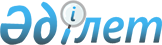 О проведении приписки граждан 1992 года рождения, проживающих в городе Степногорске, поселках Аксу, Бестобе, Заводской и Карабулакском сельском округе к призывному участку государственного учреждения "Отдел по делам обороны города Сепногорск"
					
			Утративший силу
			
			
		
					Решение акимата города Степногорска Акмолинской области от 11 декабря 2008 года № 24. Зарегистрировано Управлением юстиции города Степногорска Акмолинской области от 9 января 2009 года № 1-2-101. Утратило силу решением акима города Степногорска Акмолинской области от 7 декабря 2009 года № 27

      Сноска. Утратило силу решением акима города Степногорска Акмолинской области от 7 декабря 2009 года № 27      В соответствии со статьей 17 Закона Республики Казахстан от 8 июля 2005 года «О воинской обязанности и воинской службе», подпунктом  13) пункта 1 статьи 33 Закона Республики Казахстан от 23 января 2001 года «О местном государственном управлении в Республике Казахстан», постановлением Правительства Республики Казахстан от 5 мая 2006 года № 371 «Об утверждении Правил о порядке ведения воинского учета военнообязанных и призывников в Республике Казахстан», в целях проведения приписки граждан 1992 года рождения, аким города Степногорска РЕШИЛ:



      1. Образовать призывной участок по адресу: город Степногорск, 1 микрорайон, 22 дом, в помещении государственного учреждения «Отдел по делам обороны города Степногорск» (далее – Отдел по делам обороны).



      2. Приписку граждан 1992 года рождения к призывному участку Отдела по делам обороны провести в январе – марте 2009 года.



      3. Начальнику Отдела по делам обороны (по согласованию) организовать вызов граждан, подлежащих приписке.



      4. Главному врачу государственного коммунального казенного предприятия «Степногорская городская поликлиника» (по согласованию) выделить необходимое количество врачей-специалистов и среднего медицинского персонала для проведения медицинского освидетельствования допризывников.



      5. Главному врачу государственного учреждения «Степногорская региональная психиатрическая больница» (по согласованию) выделить врача-психиатра для проведения медицинского освидетельствования допризывников.



      6. Рекомендовать руководителям организаций, учебных заведений города, поселков и сельского округа:

      1) обеспечить оповещение граждан, подлежащих приписке, о вызове их  на призывной участок и их своевременное прибытие;

      2) освободить от работы и учебы граждан, подлежащих приписке, для  медицинского обследования, а также для проведения амбулаторных анализов.



      7. Акимам поселков Аксу, Бестобе, Заводской, Карабулакского сельского округа:

      1) вручить персональные повестки всем гражданам, подлежащим приписке, и обеспечить их явку на призывной участок в дни, указанные Отделом по делам обороны;

      2) обеспечить выделение сопровождающих и необходимый транспорт для доставки граждан на призывной участок, принять меры для предотвращения несчастных случаев при их перевозке;

      3) перед отправкой граждан на призывной участок проверить у них наличие всех необходимых документов, указанных в персональных повестках.



      8. Государственному учреждению «Аппарат акима города Степногорска» обеспечить финансирование расходов, связанных с проведением приписки, за счет средств, предусмотренных городским бюджетом.



      9. Начальнику государственного учреждения «Отдел занятости и социальных программ города Степногорска» обеспечить призывной участок техническими работниками на период работы комиссии по приписке граждан.



      10. Настоящее решение вступает в силу со дня государственной регистрации в Управлении юстиции города Степногорска и вводится в действие по истечению десяти календарных дней после дня его первого официального опубликования.



      11. Контроль за исполнением данного решения возложить на заместителя акима города Степногорска Садвокасову Г.А.      Аким города Степногорска                   А.Никишов      СОГЛАСОВАНО:      Начальник государственного

      учреждения «Отдел по делам

      обороны города Степногорск»                Н.Асылбеков      Главный врач государственного

      коммунального казенного

      предприятия «Степногорская

      городская поликлиника»                     А.Дуйсенов      Главный врач государственного

      учреждения «Степногорская

      региональная психиатрическая

      больница»                                  Б.Сармурзинов
					© 2012. РГП на ПХВ «Институт законодательства и правовой информации Республики Казахстан» Министерства юстиции Республики Казахстан
				